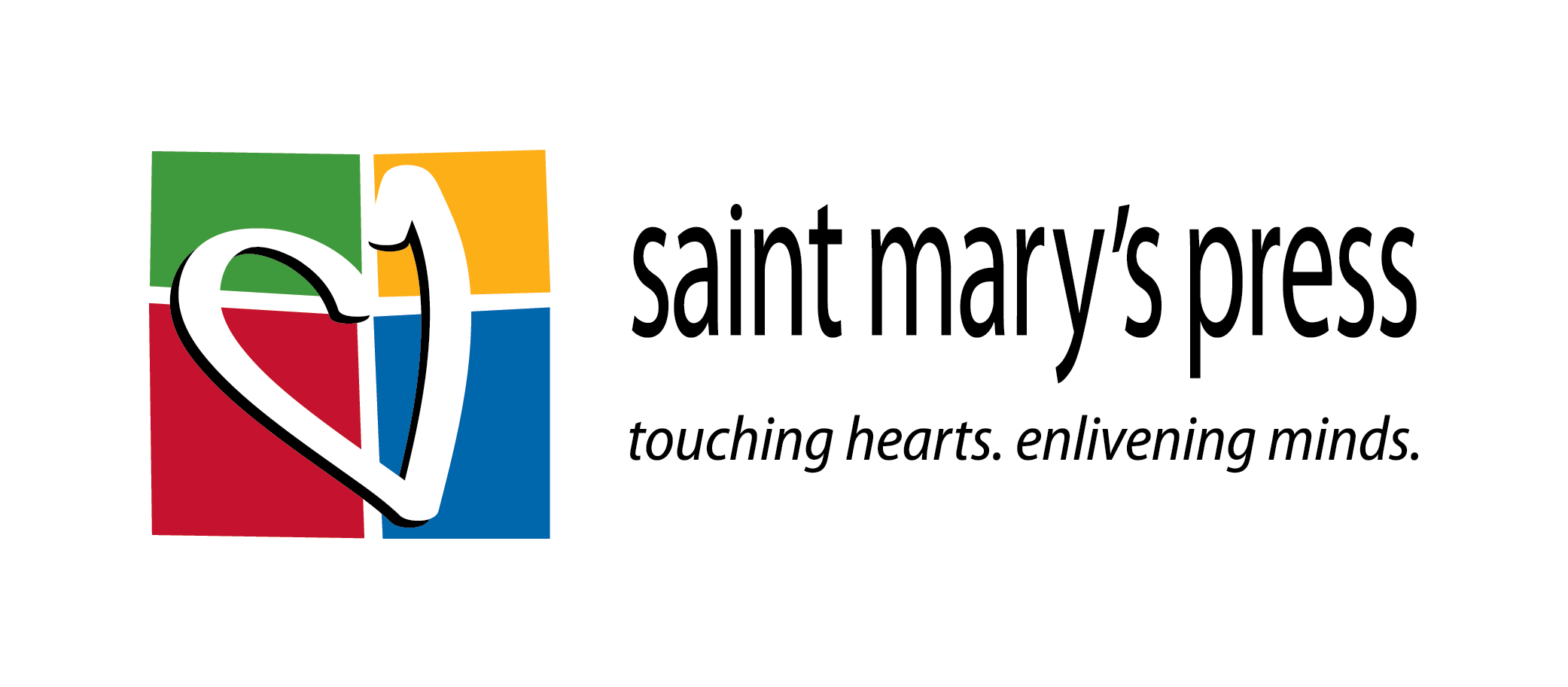 Being PeacemakersWe are disciples of the Prince of Peace. Explore and be inspired by real people responding to conflicts in creative ways that build lasting peace.Provide your group access to Pursuing Peace, our new online social learning micro-course. To get FREE access for you and your group, contact Jenelle at 800-533-8095.Allow your participants time to independently experience and complete Pursuing Peace.Invite participants to gather and process Pursing Peace with prayer and discussion. Remind everyone to bring to this gathering the peace crane they will make during the last lesson in Pursuing Peace.Gather with A Prayer Invoking Peace, a prayer service that can be adapted to fit the unique needs of small and large gatherings. Process Pursing Peace by taking turns sharing responses to these discussion topics:Describe common misconceptions about “peace.”Share personal definitions of peace.Tell stories of real peacemaking. What happened that made these situations of peace stable and lasting?Share examples describing how true peacemaking involves protecting human dignity and working for justice.Share personal insights gained from participating in the polls and social sharing throughout Pursuing Peace.Conclude this gathering by praying with Saint Teresa of Ávila and taking turns sharing peace cranes:
May today there be peace within. May you trust God that you are exactly where you are meant to be. May you not forget the infinite possibilities that are born of faith. May you use those gifts that you have received, and pass on the love that has been given to you. May you be content knowing you are a child of God. Let this presence settle into your bones, and allow your soul the freedom to sing, dance, praise and love. It is there for each and every one of us. Invite all to share a sign of peace.©2019 Saint Mary’s Press.